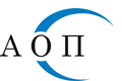 1000 София, ул. "Леге" 4e-mail: aop@aop.bgинтернет адрес: http://www.aop.bgОБЯВАза обществена поръчка на стойност по чл. 20, ал. 3 от ЗОП Номер на обявата:  7 Възложител: кмет на община СадовоПоделение ----------------Партида в регистъра на обществените поръчки:  00795 Адрес: град Садово-4122, община Садово, област Пловдив, ул. Иван Вазов, №2Лице за контакт: инж. Костадин ДелчевТелефон: 03118 2601E-mail: obsadowo@abv.bgДостъпът до документацията за поръчката е ограничен: [] Да [х] НеДопълнителна информация може да бъде получена от:[х] Горепосоченото/ите място/места за контакт[] Друг адрес: (моля, посочете друг адрес)Приемане на документи и оферти по електронен път: [] Да [х] НеОбект на поръчката:[Х] Строителство[] Доставки[] Услуги     Предмет на поръчката: обхваща извършване на строително – монтажни работи на обект: Детска  градина „Първи юни” с. БолярциКратко описание: Строително – монтажните работи, които ще се възложат на изпълнителя са основно доставка и полагане на топлоизолация по външни стени, силиконова мазилка, работи по покривно отвеждане, подмяна на дограма, работи по вертикална планировка, работи в част електро по сградата на ДГ „Първи юни” с. Болярци.Място на извършване: сградата на ДГ „Първи юни” в село Болярци, построена в УПИ III, кв. 33 по плана на селото.Обща прогнозна стойност на поръчката (в лв., без ДДС): 83 267.16 лв. (осемдесет и три хиляди двеста шестдесет и седем лева и шестнадесет стотинки) без включен ДДС.Финансирането на поръчката е осигурено съгласно Споразумение № РД 09-16/28.02.2018 год. между Община Садово и Министерството на труда и социалната политика за финансиране по Проект „Красива България”.Обособени позиции (когато е приложимо): [] Да [х] Не. Номер на обособената позиция: [   ]Наименование: [……]Прогнозна стойност (в лв., без ДДС): [   ]Забележка: Използвайте този раздел толкова пъти, колкото са обособените позиции.Условия, на които трябва да отговарят участниците (когато е приложимо):в т.ч.:Изисквания за личното състояние:      Възложителят отстранява от участие в процедура за възлагане на обществена поръчка участник, за коготое налице някое от  обстоятелствата по чл.54, ал.1, т.1-5 и т.7 от ЗОП.     Основанията по ал.1, т.1, 2 и 7 от ЗОП се отнасят за лицата, които представляват участника.         Декларацията за обстоятелствата по чл.54, ал.1, т. 3-5 от ЗОП се подписва от лицето, което може самостоятелно     да го представлява (когато участникът се представлява от повече от едно лице)    Участниците попълват Декларации Образец №2 (от името на лицата, които представляват участника)и и Образец №3, а за доказване на тези обстоятелства, участникът, избран за изпълнител, представя съответните документи, описани в чл.58 от ЗОП.    Възложителят няма да изисква представянето на документите по чл.58, ал.1, когато обстоятелствата в тях     са достъпни чрез публичен безплатен регистър или информацията или достъпът до нея се предоставя от компетентен орган на възложителя по служебен път.Участник, за когото са налице основания по посочените по-горе обстоятелства, има право да представи доказателства, съгласно чл.56, ал.1, т.1-3 от ЗОП, че е предприел мерки, които гарантират неговата надеждност, въпреки наличието на съответното основание за отстраняване. За тази цел участникът може да докаже, че:е погасил задълженията си по чл.54, ал.1, т.3, включително начислените лихви и/или глоби или, че те са разсрочени, отсрочени или обезпечени;е платил или е в процес на изплащане на дължимо обезщетение за всички вреди, настъпили в резултат от извършеното от него престъпление или нарушение;е изяснил изчерпателно фактите и обстоятелствата, като активно е съдействал на компетентните органи, и е изпълнил конкретни предписания, технически, организационни и кадрови мерки, чрез които да се предотвратят нови престъпления или нарушения.Правоспособност за упражняване на професионална дейност: [Да]     Участниците трябва да са вписани в Централния професионален регистър на строителя за първа група,      V-та категория строежи. За доказване на това обстоятелство, избраният за изпълнител участник     посочва съответния публичен регистър, който съдържа тази информация или се представя копие     от Удостоверението за вписване в ЦПРС, придружен с валиден талон за 2018 г., или еквивалентен     документ, издаден от държавата, в която са установени, доказващ еквивалентното право (за     чуждестранните участници), при подписване договора за СМР.Икономическо и финансово състояние: : [Да]     Участниците следва да имат валидна застрахователна полица за професионална отговорност на строителя – съгласно чл.171, ал.1 от ЗУТ (или еквивалентна застраховка или гаранция за чуждестранното лице – участник,     в съответствие с чл.171а, ал.1 от ЗУТ), с общ лимит на отговорността, покриваща обема на поръчката               За доказване на това обстоятелство, избраният за изпълнител участник представя копие от валидна застрахователна полица за професионална отговорност на строителя, при подписване договора за СМР.Технически и професионални способности: : [Да]Участниците да са изпълнили минимум 1 обект с предмет и обем, идентични или сходни с тези на поръчката, за последните 5 години от датата на подаване на офертата.     За доказване на това обстоятелство се представя Списък на строителството, идентично или      сходно с предмета на поръчката, изпълнено през последните 5 години (Образец №4),      придружен с удостоверения за добро изпълнение, които съдържат стойността, датата, на      която е приключило изпълнението, мястото, вида и обема, както и дали е изпълнено в      съответствие с нормативните изисквания. Под „Сходно с предмета на поръчката строителство” следва да се разбира изпълнение     на строително – монтажни работи по полагане на топлоизолация по външни стени, полагане на мазилка по външни стени, монтаж на дограма с обем, не по-малко от 50 % от обема на посочените дейности в настоящата обществена поръчка.За изпълнение на настоящата обществена поръчка, участниците трябва да разполагат с технически и ръководен персонал с професионална компетентност, както следва:Технически ръководител на обекта: Образование и квалификация: образователно-квалификационна степен „магистър” или „бакалавър” в областта на строителството, или строителен техник; Професионален опит: минимум 5 години трудов стаж в областта на строителството; да има опит като „Технически ръководител” на минимум 3 обекта с предмет, сходен на настоящата поръчка.Координатор по безопасност и здраве: Да отговаря на изискванията по чл.5, ал.2 от Наредба №2/22.03.2004 г. за минималните изисквания за здравословни и безопасни условия на труд при извършване на СМР; Отговорник по контрола на качеството: Да притежава съответното удостоверение за контрол върху качеството на изпълнение на строителството и за контрол на съответствието на строителните продукти със съществените изисквания за безопасност или еквивалентен документ; Квалифицирани строителни работници, съобразно видовете работи по КССЗа доказване на обстоятелства по точки а-с се представя Списък на техническия и ръководен персонал, който ще отговаря за изпълнение на поръчката, с посочване на образованието, квалификацията и професионалния и специфичен опит на лицата (Образец № 5);За доказване на обстоятелства по точка d се представя Списък на квалифицирани строителни работници съгласно Националната класификация на професиите и длъжностите в Република България  (Образец № 6).Информация относно запазени поръчки  (когато е приложимо):[] Поръчката е запазена за специализирани предприятия или кооперации на хора с   увреждания или за лица, чиято основна цел е социалното интегриране на хора сувреждания или на хора в неравностойно положение[] Изпълнението на поръчката е ограничено в рамките на програми за създаване назащитени работни местаКритерий за възлагане:[] Оптимално съотношение качество/цена въз основа на:      [] Цена и качествени показатели      [] Разходи и качествени показатели [] Ниво на разходите[Х] Най-ниска цена Показатели за оценка: (моля, повторете, колкото пъти е необходимо)Срок за получаване на офертите:Дата: (дд/мм/гггг) [19.04.2018]                      Час: (чч:мм) [15.00]Срок на валидност на офертите:Дата: (дд/мм/гггг) [18.07.2018]                      Час: (чч:мм) [17.00]Дата и час на отваряне на офертите:Дата: (дд/мм/гггг) [20.04.2018 г., 13.00 часа]Място на отваряне на офертите: заседателната зала на община Садово на адрес: град Садово, община Садово, област Пловдив, ул. Иван Вазов, №2, ет.4. На заседанието за отваряне на офертите и обявяването на ценовите предложения могат да присъстват представители на участниците. Информация относно средства от Европейския съюз:Обществената поръчка е във връзка с проект и/или програма, финансиран/а със средства от европейските фондове и програми:  [] Да [х] Не        Друга информация (когато е приложимо): Всички изисквания към участниците и по изпълнението на поръчката са посочени в настоящата обява, в указанията към участниците, в техническата спецификация и в проекта на договор. Тези документи са публикувани наред с тази обява в профила на купувача на община Садово с основен адрес http://sadovo.bg/63894, както и образците на документи (от образец 1 до образец 13), които участникът следва да попълни и приложи в своята оферта.Преди подписването на договора, избраният за изпълнител представя на възложителя гаранция за добро изпълнение на договора в размер на 5 % от цената на договора без вкл. ДДС. Формата, валидността и условията по освобождаване на гаранцията са разписани в указанията към участниците и в проекта на договор.Офертата се представя в запечатана непрозрачна опаковка от участника или от упълномощен от него представител – лично или чрез пощенска или друга куриерска услуга с препоръчана пратка с обратна разписка, на адреса, посочен от възложителя. Върху опаковката участникът посочва името си, адрес за кореспонденция, телефон и по възможност факс и електронен адрес, наименованието на поръчката.Офертата се изготвя задължително по образците, публикувани наред с настоящата покана в Профила на купувача на община Садово. До изтичането на срока за подаване на офертите, всеки участник може да си я оттегли, промени или допълни. Всеки участник има право да представи само една оферта. Минимално изискуемото съдържание на опаковката е подробно посочено в указанията към участниците.Дата на настоящата обяваДата: (дд/мм/гггг) 03.04.2018 год.ВъзложителТрите имена: (Подпис и печат) Димитър Бориславов ЗдравковДлъжност: кмет